После перехода по ссылке, указанной в тексте новости, появится окошко для регистрации на мероприятии: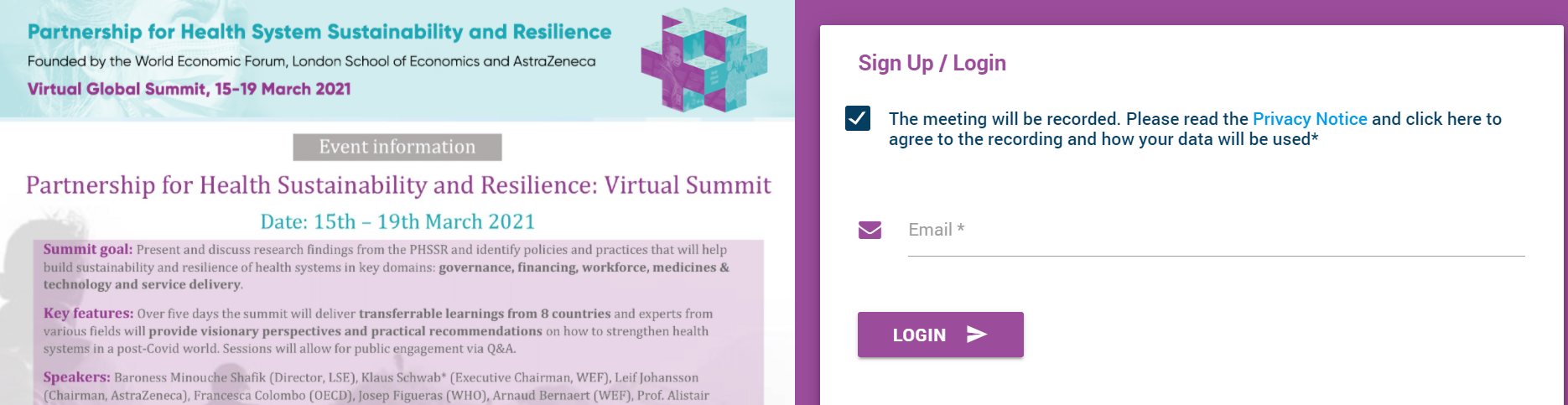 Необходимо поставить галочкуНеобходимо ввести адрес действующей электронной почтыДалее нажать кнопку “LOGIN”
2) Далее появится небольшая анкета для заполнения (английскими буквами):Являетесь ли Вы представителем медицинской организации, оказывающей медицинские услуги? Да/Нет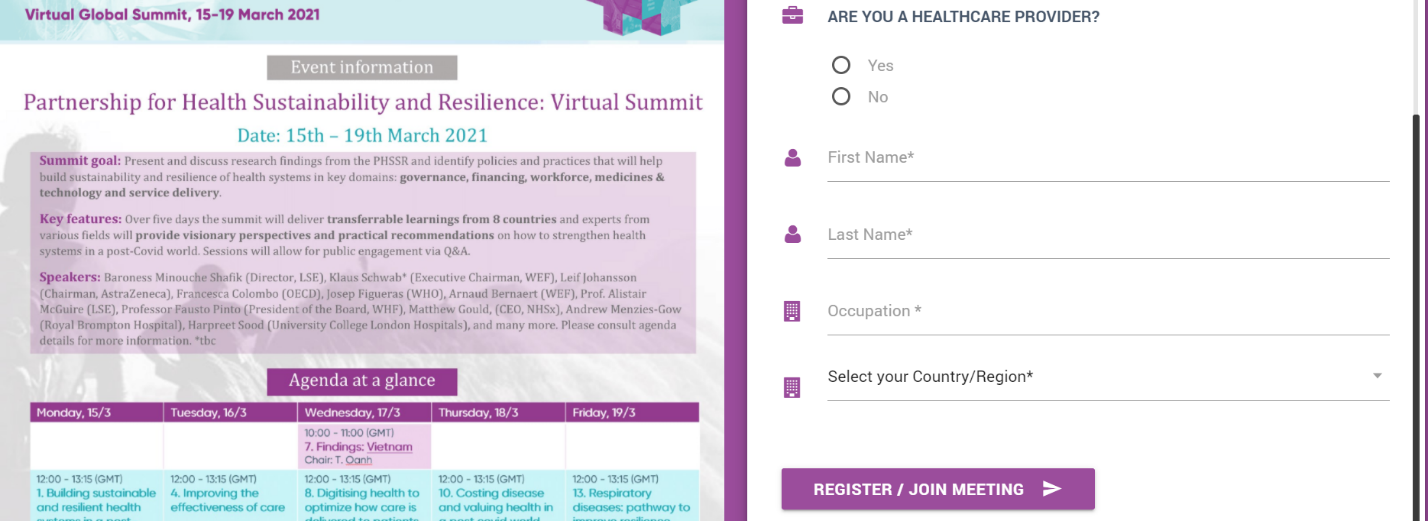 ИмяФамилияМесто работы (можно сокращенно)Выбрать страну проживания (Russia или др.)Далее нажать кнопку “REGISTER/JOIN MEETING”3) После этого появится список мероприятий, к которым можно присоединиться, для чего нужно напротив интересуемого мероприятия нажать на кнопку “Join live session” (Вы будете перенаправлены на страницу с трансляцией мероприятия только в том случае, если оно уже началось)Ознакомиться с перечнем мероприятий и временем их проведения можно перейдя по ссылке в тексте новости.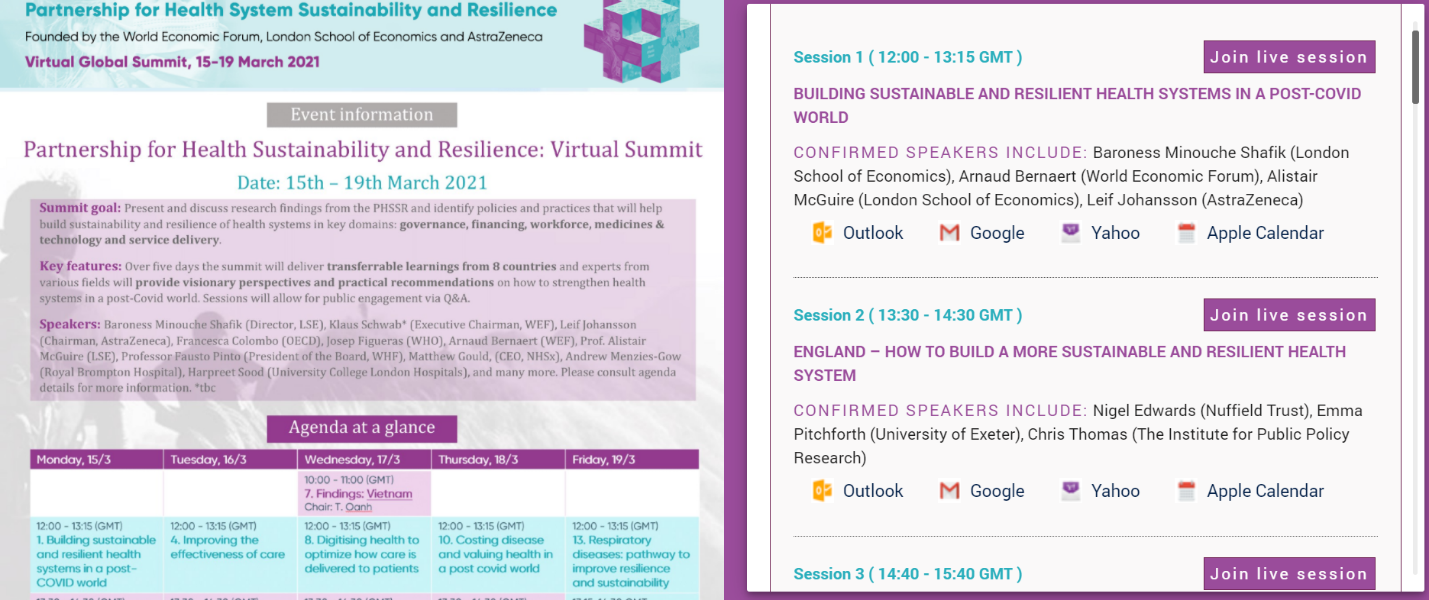 Обратите внимание, что время, указанное в англоязычном перечне мероприятий – GMT, то есть по московскому времени мероприятия начнутся на 3 часа позже.Обратите внимание, что язык трансляции всех мероприятий, кроме презентации доклада Россией – английский. Российский доклад будет дублироваться на русском языке.4) На электронную почту Вам придет подтверждение регистрации на мероприятие со ссылкой. В день мероприятия необходимо перейти по указанной ссылке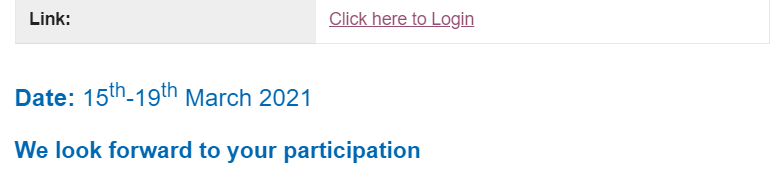 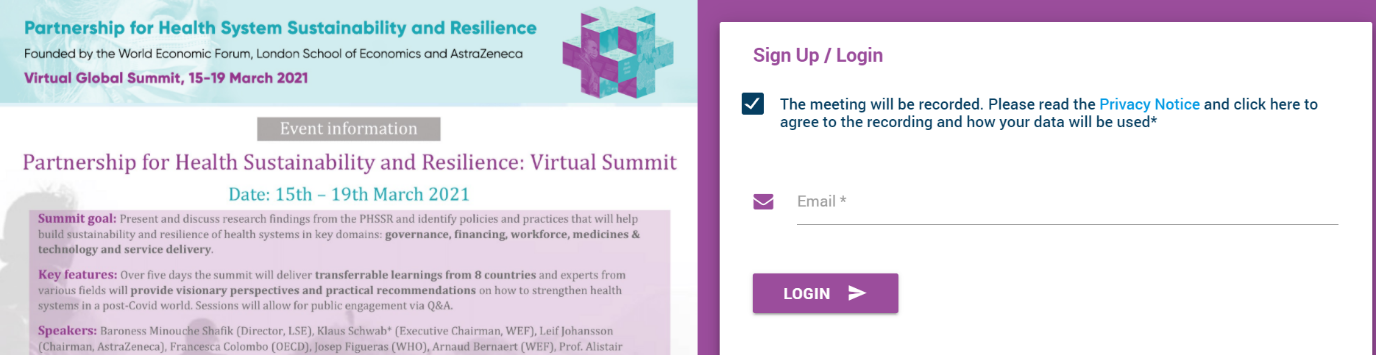 Поставить галочкуВвести электронную почту, с которой была произведена регистрация ранееНажать кнопку “LOGIN”После чего выбрать интересующее мероприятие и нажать “Join live session”